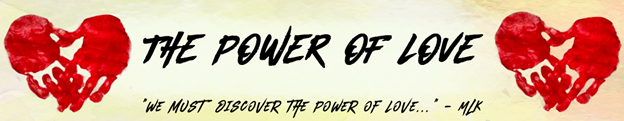 Pastor Melissa Dunlap	                      Living Like It’s the Last HourFebruary 10, 2019 	                                                       1 John 2:15-29What would you do if you knew this was your last hour of life?  “We must discover the power of love, the power, the redemptive power of love. And when we discover that we will be able to make of this old world a new world.  We will be able to make men better.  Love is the only way.”       - Martin Luther King, Jr.The Best Life in the Last Hour:I.  Don’t Get _____________________________________.I John 2:18-23   Children, it is the last hour; and just as you heard that antichrist is coming, even now many antichrists have appeared; from this we know that it is the last hour.  19They went out from us, but they were not really of us; for if they had been of us, they would have remained with us; but they went out, so that it would be shown that they all are not of us.   20But you have an anointing from the Holy One, and you all know.  21I have not written to you because you do not know the truth, but because you do know it, and because no lie is of the truth.  22Who is the liar but the one who denies that Jesus is the Christ?  This is the antichrist, the one who denies the Father and the Son.  23Whoever denies the Son does not have the Father; the one who confesses the Son has the Father also.“Children”--“Last Hour”--Choose the Right Lord:  Christ vs. AntichristB.  Choose the Right Message:  Truth vs. LieFalse Gospels:1. 	Cynical – “there’s no hope” gospel-- 2. 	“Don’t worry we’re all fine” gospel--3. 	“I can do it myself” gospel-- II.  Stick With What ____________& Who_____________.I John 2:24   As for you, let that abide in you which you heard from the beginning.  If what you heard from the beginning abides in you, you also will abide in the Son and in the Father.III.  The Best Life _________________________________.I John 2:25-29   This is the promise which He Himself made to us:  eternal life.  26These things I have written to you concerning those who are trying to deceive you.  27As for you, the anointing which you received from Him abides in you, and you have no need for anyone to teach you; but as His anointing teaches you about all things, and is true and is not a lie, and just as it has taught you, you abide in Him.  28Now, little children, abide in Him, so that when He appears, we may have confidence and not shrink away from Him in shame at His coming.  29If you know that He is righteous, you know that everyone also who practices righteousness is born of Him. A.	__________________________________________________B.	__________________________________________________C.	__________________________________________________D.	__________________________________________________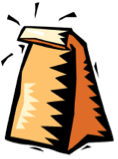 Point:   Doggy Bag:  Something to take home and chew on! How would your life change if you lived like it was your last hour?What does it mean for you to abide in Jesus and His message and allow it to abide in you? What does your “Jesus” look like?  How does this compare to the Biblical image of Jesus the Christ?What does your understanding of the Gospel look like?  How does this compare with the Biblical gospel?